Lowwapaneu Lodge 191 - Section NE - 5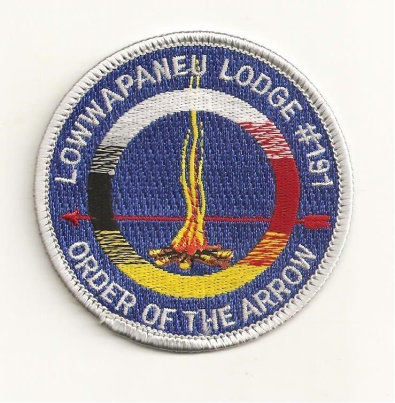 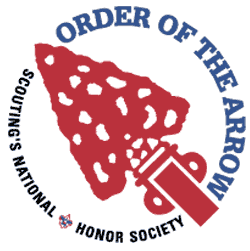 LEC MinutesJanuary 25, 20171. Call to Order, Pledge and Obligation – 7:302. Roll Call3. Secretary’s Report - Motioned by: 1st Ben Sebring 2nd Chris Higgins 4. Treasurer’s Report - Motioned by: 1st Steven MacDonald 2nd Matt Colavitti5. Vice Chief Of Administration’s Reportsa. Camping-  Working on a video for Acahela and is planning on showing the Goose Pond video to different troops.b. Communications- Currently working on the next edition of Smoke Signals.c. Service- Nothing new to report.6. Vice Chief Of Program Reportsa. Activities-  Working on themes for Fellowship Weekend and the Ordeals.b. Elangomat-  Not Present but currently looking forward to the Next Ordeal.c. Food- Planning a meeting for Feb 7th at the Scout Service Training Center.d. NAA- Currently looking forward to the upcoming Blue and Golds.7. Chief’s Reporta. Ordeal – Updating forms from last year and planning the Spring Ordeals.b. Unit Elections –  Not present but Unit Elections season is in full swing and they are hopefully looking forward to a successful season.c. Brotherhood – Currently looking forward to sealing the bonds of more brothers at Fellowship Weekend.d. Ceremonies –  Currently getting ready for Fellowship Weekend.8. Old BusinessUnit Elections Training- Great Time, tons of fellowship, preparing the election teams.Holiday Banquet- December 28th @ Al Mi Amore, tons of food and fellowship. Patch auction.  Installment of New OfficersJames E. West Fellows- Mark Diefenderfer and Jake WestonFounder’s Award- Matt Wheeland and Larry Morton LLD- Great leadership and Fellowship.Merit Badge College- January 7th @ Kings College9. New Business Unit Elections Season- Unit Elections Seasons is starting. Please see Jacob Rodgers for more information.2017--Budget- Wyatt and Mr. Minello Talked about the budget for the 2017 year. Motioned by 1st Ben Sebring 2nd Jeremy JonesFellowship Weekend- April 21-22@ Acahela. Klondike Derby- The Klondike Derby is on February 4th and the lodge is running a station. Anyone is welcomed to help.Smoke Signals- The communications Publications committee is currently working on their quarterly edition of the Smoke Signals newsletter and are looking for articles. Please see Tim Mykulyn for more information. Conclave- This year’s conclave will be hosted by Na-Tsi-Hi lodge at Forestburg Scout Reservation.Council Executive Board Meeting- We are currently looking to work on a 5-year project in one of our council camps to support of our council.10. Good of the Order11. Lodge Officers’ Comments12. Lodge Adviser/ Staff Adviser Comments13. Adjourn- 8:15